Digital Learning Days from Home… 1st gradeDear Parents, 									3/13/20We are providing a learning plan for our Lewis students to work from home for at least the next 2 weeks.  All first grade students should complete the daily practice activities for at least 60 min. of at-home learning each day.  Please keep all of your child’s assigned written work collected together, so it can be returned to your child’s teacher for review when we return to school.   What will we need at home? Please provide a quiet workspace where your child can complete his/her written work each day (Mon-Fri).  Students will need pencils, erasers, and crayons.  Please make sure your child completes all writing in pencil.  Please make sure your child is showing their best effort and handwriting on all written work.If possible, provide supervised time each day on a home computer or personal device (with internet access) for digital learning.   Students should continue to read every day for 20+ minutes (or more if possible) from books that you have at home (in addition to assigned work).   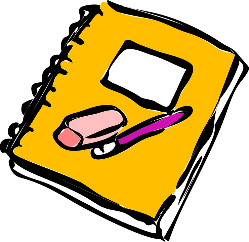 Assignments from your child’s 1st grade teacher:On-line digital learning (40 minutes per day).  Students can complete 20 minutes of math practice on Dreambox and 20 minutes of reading practice on I-Station each school day (Mon-Fri).  Directions for accessing both learning programs are provided in this packet.  Student work on Dreambox and I-Station is individualized and students will continue their progress from school.  An easy way to access Dreambox is to go to the Lewis website from www.cobbk12.org.  Click on “About”, then “Faculty”, then “Specialists”, then “Mrs. Moore.”  She has provided links for each grade level with recommended websites including Dreambox for our students.Homework calendar.  Please complete daily written homework as usual using the March/ April calendars.  Please complete in the HW notebook and return to school for grading.  We are providing the April calendar just in case it is needed.  Reading.  Please continue to read from books at home for 20+ minutes a day or more.  Practice sight words.  The grade level standard is 200+ words by early May.  If your child can read all 220 1st grade words, we have also included 95 bonus 2nd grade words to work on.  Please complete 20 minutes of I-Station reading practice per day (online).  Math.  Please practice +/- math facts using your at-home flashcards.  Complete 20 minutes of Dreambox math practice per day (online).  Complete the mini March math journal (1 practice page per day) and return to school when completed.  Writing.  Students have brought home their writing journal!  Please return your writing journal to school on the day we return as we use these notebooks in class often!  Please follow the writing prompts for each day on the provided writing calendar.  Please have your student write and practice sight words for 20 minutes each day.  Remember to work neatly and spell sight words and 1st grade spelling words correctly as much as possible.  😊Thank you so much for all of your help and support from home!  Teachers will be working online and available to answer emails from parents daily from 9:00 a.m. to 10:30 a.m. Mon-Fri.  If you should have any questions, please email your child’s teacher. Laurie.Edwards@cobbk12.orgLisa.Fries@cobbk12.orgSheila.Kloss@cobbk12.orgJennifer.Nicklis@cobbk12.org   Thank you!  Lewis 1st Grade Teachers 